NAGYKOVÁCSI NAGYKÖZSÉG ÖNKORMÁNYZATAÜGYRENDI BIZOTTSÁGELNÖKEMEGHÍVÓNagykovácsi Nagyközség ÖnkormányzatÜgyrendi bizottságának üléséreAz ülés helye: 		Öregiskola Közösségi Ház és KönyvtárIdőpontja: 		2021. szeptember 20. (hétfő) 16 óra 45 percNapirend: Nyílt ülés:Nagykovácsi Nagyközség Önkormányzatának 2021. évi költségvetéséről szóló 3/2021. (II. 18.) önkormányzati rendeletének 2. sz. módosítása E – 90Előterjesztő: Kiszelné Mohos Katalin polgármesterElőadó: Perlaki Zoltán gazdasági vezetőTárgyalja: PB, ÜBEgészségügyi alapellátási körzetekről szóló rendelet módosítása E – 80Előterjesztő: Kiszelné Mohos Katalin polgármesterElőadó: Grégerné Papp Ildikó jegyzőTárgyalja: HB, ÜBIgazgatási szünetről szóló rendelet megalkotása E – 81Előterjesztő: Kiszelné Mohos Katalin polgármesterElőadó: Grégerné Papp Ildikó jegyzőTárgyalja: ÜBDöntés Farkas Szilárd rendőr főtörzsőrmester körzeti megbízott kinevezésének támogatásáról E – 82Előterjesztő: Kiszelné Mohos Katalin polgármesterElőadó: Grégerné Papp Ildikó jegyzőTárgyalja: ÜBDöntés a Nagykovácsi 0124/52, 0124/54, 0124/55 hrsz-ú földrészletek belterületbe vonásáról E – 87Előterjesztő: Kiszelné Mohos Katalin polgármesterElőadó: Györgyi Zoltán főépítészTárgyalja: PB, ÜBZárt ülés:Döntés a Nagykovácsi belterület 132 hrsz. alatt nyilvántartott ingatlan tulajdonosainak egyezségi ajánlatáról E – 86Előterjesztő: Kiszelné Mohos Katalin polgármesterElőadó: dr. Halmosi-Rokaj Odett aljegyzőTárgyalja: ÜBNagykovácsi, 2021. szeptember 16.Tegzes Endre sk.  bizottsági elnök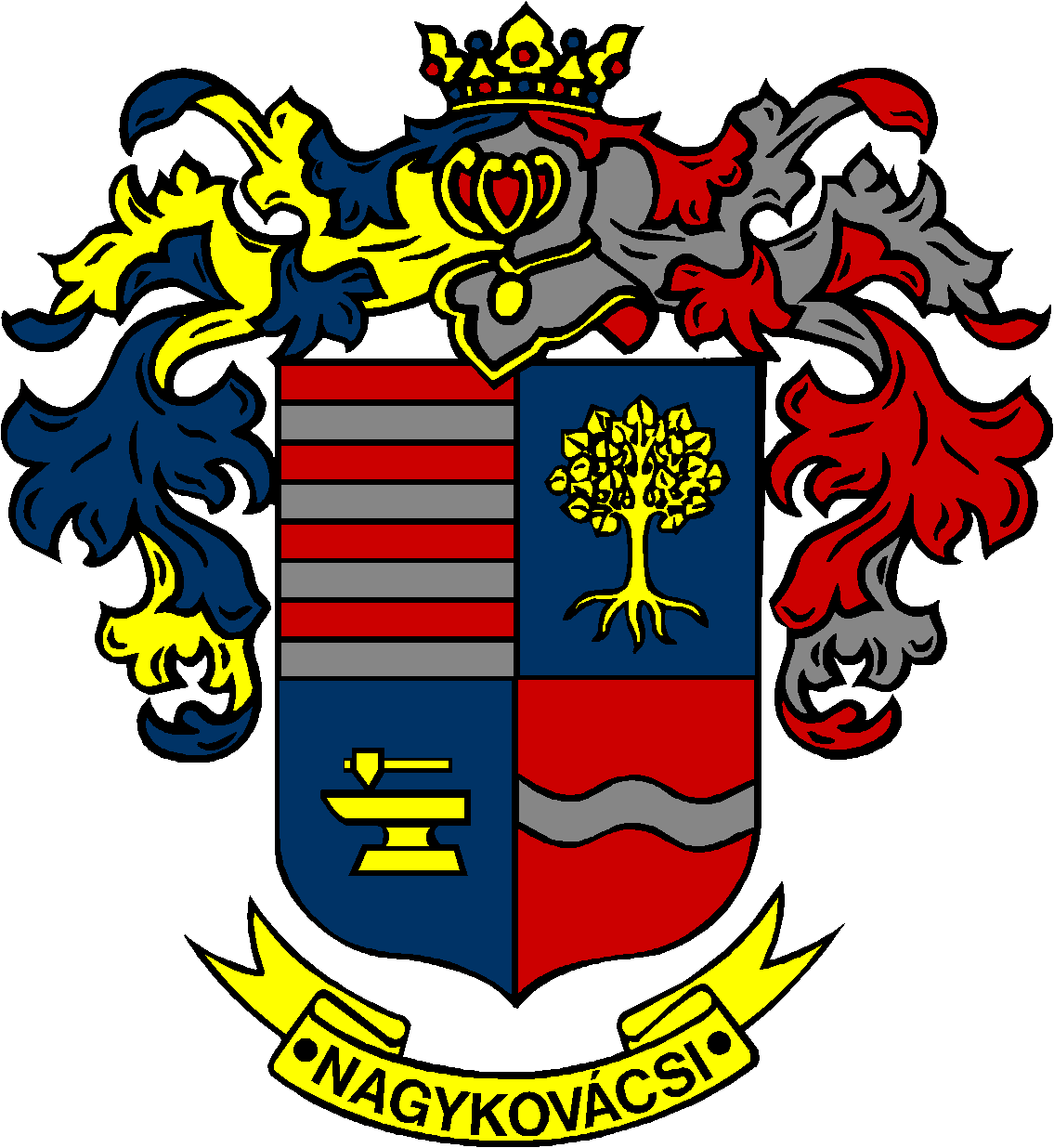 